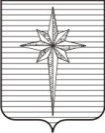 АДМИНИСТРАЦИЯ ЗАТО ЗВЁЗДНЫЙПОСТАНОВЛЕНИЕ10.06.2020                                                                                                        № 506О внесении изменений в постановление администрации ЗАТО Звёздный от 20.04.2016 № 564 и признании утратившим силу постановления администрации ЗАТО Звёздный от 07.11.2017 № 1371В соответствии с пунктом 9 части 1 статьи 43 Устава городского округа ЗАТО Звёздный Пермского края, с целью актуализации муниципальных нормативных правовых актов администрация ЗАТО Звёздный постановляет:1. Внести в постановление администрации ЗАТО Звёздный от 20.04.2016 № 564 «Об утверждении Положения о муниципальном резерве управленческих кадров администрации ЗАТО Звёздный и признании отдельных постановлений администрации ЗАТО Звёздный утратившими силу» (далее – постановление) следующие измененияв Положении о муниципальном резерве управленческих кадров администрации ЗАТО Звёздный, утверждённом постановлением:пункт 2.1 изложить в следующей редакции:«2.1. Для кандидатов в муниципальный резерв устанавливаются следующие квалификационные требования:для высшей группы должностей муниципальной службы – наличие высшего образования не ниже уровня специалитета, магистратуры, наличие не менее четырёх лет стажа муниципальной службы или стажа работы по специальности, направлению подготовки;для главной группы должностей муниципальной службы – наличие высшего образования не ниже уровня специалитета, магистратуры, наличие не менее двух лет стажа муниципальной службы или стажа работы по специальности, направлению подготовки.»;в пункте 2.2 слова «www.zvezdny.com» заменить словами «http://zvezdny.permarea.ru/»;Состав комиссии по формированию муниципального резерва управленческих кадров в администрации ЗАТО Звёздный, утверждённый постановлением, изложить в редакции согласно Приложению к настоящему постановлению.2. Признать утратившим силу постановление администрации ЗАТО Звёздный от 07.11.2017 № 1371 «О внесении изменений в постановление администрации ЗАТО Звёздный от 20.04.2016 № 564».3. Опубликовать настоящее постановление установленным порядком   в информационном бюллетене ЗАТО Звёздный «Вестник Звёздного».4. Настоящее постановление вступает в силу после дня опубликования.Глава ЗАТО Звёздный – глава администрации ЗАТО Звёздный                                             А.М. ШвецовПриложение к постановлению администрации ЗАТО Звёздный от 10.06.2020 № 506«УТВЕРЖДЁНпостановлением администрацииЗАТО Звёздныйот 20.04.2016 № 564СОСТАВкомиссии по формированию муниципального резерва управленческих кадров в администрации ЗАТО ЗвёздныйПредседательШвецов Александр Михайлович		глава ЗАТО Звёздный – главаадминистрации ЗАТО Звёздныйзаместитель председателяЮдина Тамара Павловна			первый заместитель главыадминистрации ЗАТО Звёздный секретарьКарташева Екатерина Александровна	заведующий общим отделомадминистрации ЗАТО Звёздныйчлены:Волкова Марина Александровна		заместитель главы администрацииЗАТО Звёздный по развитиютерритории, руководитель отдела							по развитию территорииГолубцов Николай Владимирович		заместитель главы администрацииЗАТО Звёздный по правовымвопросам, руководительюридического отделаСолдатченко Алла Николаевна		заместитель главы администрацииЗАТО Звёздный по финансовымвопросам, руководительфинансового отделаШалимова Любовь Николаевна		заместитель главы администрацииЗАТО Звёздный по социальнымвопросам».